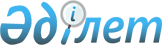 О внесении изменений в решение Сырымского районного маслихата от 29 декабря 2021 года № 12-2 "О районном бюджете на 2022-2024 годы"Решение Сырымского районного маслихата Западно-Казахстанской области от 20 июня 2022 года № 19-2
      Сырымский районный маслихат РЕШИЛ:
      1. Внести в решение Сырымского районного маслихата "О районном бюджете на 2022-2024 годы" от 29 декабря 2021 года № 12-2 (зарегистрированное в Реестре государственной регистрации нормативных правовых актов №26319) следующие изменения:
      пункт 1 изложить в новой редакции:
      "1. Утвердить районный бюджет на 2022–2024 годы согласно приложениям 1, 2 и 3 соответственно, в том числе на 2022 год в следующих объемах:
      1) доходы – 7 550 705 тысяч тенге:
      налоговые поступления – 564 704 тысячи тенге;
      неналоговые поступления – 9 300 тысяч тенге;
      поступления от продажи основного капитала – 9 000 тысяч тенге;
      поступления трансфертов – 6 967 701 тысяча тенге;
      2) затраты – 7 650 257 тысяч тенге;
      3) чистое бюджетное кредитование – 27 869 тысяч тенге:
      бюджетные кредиты – 78 106 тысяч тенге;
      погашение бюджетных кредитов – 50 237 тысяч тенге;
      4) сальдо по операциям с финансовыми активами – 0 тенге:
      приобретение финансовых активов – 0 тенге;
      поступления от продажи финансовых активов государства – 0 тенге;
      5) дефицит (профицит) бюджета – -127 421 тысяча тенге;
      6) финансирование дефицита (использование профицита) бюджета – 127 421 тысяча тенге;
      поступление займов – 78 106 тысяч тенге;
      погашение займов – 50 237 тысяч тенге;
      используемые остатки бюджетных средств – 99 552 тысячи тенге.";
      пункт 3 изложить в новой редакции:
      "3. Предусмотреть в районном бюджете на 2022 год целевые трансферты из Национального фонда Республики Казахстан, республиканских, областных трансфертов и кредитов на общую сумму 3 204 311 тысяч тенге:
      1) трансферты Национального фонда Республики Казахстан – 2 310 080 тысяч тенге:
      на молодежную практику – 70 024 тысячи тенге;
      на гранты для реализации новых бизнес-идей – 17 153 тысячи тенге;
      на общественные работы – 65 000 тысяч тенге;
      на проект "Первое рабочее место" – 10 208 тысяч тенге;
      на проект "Күміс жасқа" – 9 074 тысячи тенге;
      на повышение заработной платы работникам государственных организаций: медико-социальных учреждений стационарного и полустационарного типа, организаций надомного обслуживания, временного пребывания, центров занятости населения – 23 591 тысяча тенге;
      на проведение электросетей для 42 участков жилищного строительства в селе Уленты – 21 201 тысяча тенге;
      на проведение водопровода для 42 участков жилищного строительства в селе Уленты - 17 601 тысяча тенге;
      на водоснабжение сел Алгабас и Караганда - 641 816 тысяч тенге;
      на водоснабжение сел Булан и Жамбыл - 589 862 тысячи тенге;
      на водоснабжение сел Кособа и Жыракудык – 497 946 тысяч тенге;
      на строительство водопровода в селе Коздикара – 209 072 тысячи тенге;
      на капитальный ремонт здания сельского дома культуры в селе Алгабас – 83 719 тысяч тенге;
      на повышение заработной платы отдельных категорий гражданских служащих, работников организаций, содержащихся за счет средств государственного бюджета, работников казенных предприятий – 53 813 тысяч тенге;
      2) сумма трансфертов из республиканского бюджета – 468 781 тысяча тенге:
      на повышение эффективности деятельности депутатов маслихатов – 2 455 тысяч тенге;
      на выплату государственной адресной социальной помощи – 172 156 тысяч тенге;
      на гарантированный социальный пакет для детей – 29 765 тысяч тенге;
      на частичное субсидирование заработной платы и молодежную практику – 53 416 тысяч тенге;
      на гранты для реализации новых бизнес-идей – 53 909 тысяч тенге;
      на общественные работы – 8 288 тысяч тенге;
      на повышение заработной платы работникам государственных организаций: медико-социальных учреждений стационарного и полустационарного типа, организаций надомного обслуживания, временного пребывания, центров занятости населения – 20 343 тысячи тенге;
      на увеличение норм обеспечения инвалидов обязательными гигиеническими средствами – 5 086 тысяч тенге;
      на оказание услуг специалиста жестового языка – 191 тысяча тенге;
      на санаторно-курортное лечение – 4 410 тысяч тенге;
      на расширение перечня технических вспомогательных (компенсаторных) средств – 5 002 тысячи тенге;
      на установление доплат к должностному окладу за особые условия труда в организациях культуры и архивных учреждениях руководящему и основному персоналу государственных организаций культуры и архивных учреждений – 48 970 тысяч тенге;
      на повышение заработной платы отдельных категорий гражданских служащих, работников организаций, содержащихся за счет средств государственного бюджета, работников казенных предприятий – 64 790 тысяч тенге;
      3) сумма трансфертов из областного бюджета – 347 344 тысячи тенге:
      на государственные гранты на реализацию новых бизнес-идей – 15 315 тысяч тенге;
      на краткосрочное профессиональное обучение по востребованным на рынке труда квалификациям и навыкам – 3 730 тысяч тенге;
      на проект "Первое рабочее место" – 9 067 тысяч тенге;
      на специальные средства передвижения (кресла-коляски) – 707 тысяч тенге;
      на санаторно-курортное лечение – 122 тысячи тенге;
      на сурдотехнические средства – 818 тысяч тенге;
      на тифлотехнические средства – 5885 тысяч тенге;
      на предоставление жилищных сертификатов в качестве социальной помощи – 3 000 тысяч тенге;
      на новую систему оплаты труда государственных служащих, основанную на факторно-бальной шкале – 308 700 тысяч тенге;
      4) сумма бюджетных кредитов – 78 106 тысяч тенге:
      бюджетные кредиты на реализацию мер социальной поддержки специалистов – 78 106 тысяч тенге.";
      приложение 1 к указанному решению изложить в новой редакции согласно приложению к настоящему решению.
      2. Настоящее решение вводится в действие с 1 января 2022 года. Районный бюджет на 2022 год
					© 2012. РГП на ПХВ «Институт законодательства и правовой информации Республики Казахстан» Министерства юстиции Республики Казахстан
				
      Секретарь маслихата

Ш. Дуйсенгалиева
Приложение
к решению Сырымского 
районного маслихата 
от 20 июня 2022 года № 19-2Приложение 1
к решению Сырымского 
районного маслихата 
от 29 декабря 2021 года № 12-2
Категория
Категория
Категория
Категория
Категория
Сумма, тысяч тенге
Класс
Класс
Класс
Класс
Сумма, тысяч тенге
Подкласс
Подкласс
Подкласс
Сумма, тысяч тенге
Специфика
Специфика
Сумма, тысяч тенге
Наименование
Наименование
Сумма, тысяч тенге
1
2
3
4
4
5
1) Доходы
1) Доходы
7 550 705
1
Налоговые поступления
Налоговые поступления
564 704
01
Подоходный налог
Подоходный налог
286 338
1
Корпоративный подоходный налог
Корпоративный подоходный налог
52 800
2
Индивидуальный подоходный налог
Индивидуальный подоходный налог
233 538
03
Социальный налог
Социальный налог
212 795
1
Социальный налог
Социальный налог
212 795
04
Налоги на собственность
Налоги на собственность
57 392
1
Налоги на имущество
Налоги на имущество
55 966
3
Земельный налог
Земельный налог
0
4
Налог на транспортные средства
Налог на транспортные средства
1 426
5
Единый земельный налог
Единый земельный налог
0
05
Внутренние налоги на товары, работы и услуги
Внутренние налоги на товары, работы и услуги
6 679
2
Акцизы
Акцизы
1 700
3
Поступления за использование природных и других ресурсов
Поступления за использование природных и других ресурсов
3 579
4
Сборы за ведение предпринимательской и профессиональной деятельности
Сборы за ведение предпринимательской и профессиональной деятельности
1 400
08
Обязательные платежи, взимаемые за совершение юридически значимых действий и (или) выдачу документов уполномоченными на то государственными органами или должностными лицами
Обязательные платежи, взимаемые за совершение юридически значимых действий и (или) выдачу документов уполномоченными на то государственными органами или должностными лицами
1 500
1
Государственная пошлина
Государственная пошлина
1 500
2
Неналоговые поступления
Неналоговые поступления
9 300
01
Доходы от государственной собственности
Доходы от государственной собственности
7 500
5
Доходы от аренды имущества, находящегося в государственной собственности
Доходы от аренды имущества, находящегося в государственной собственности
7 500
7
Вознаграждения по кредитам, выданным из государственного бюджета
Вознаграждения по кредитам, выданным из государственного бюджета
0
04
Штрафы, пени, санкции, взыскания, налагаемые государственными учреждениями, финансируемыми из государственного бюджета, а также содержащимися и финансируемыми из бюджета (сметы расходов) Национального Банка Республики Казахстан
Штрафы, пени, санкции, взыскания, налагаемые государственными учреждениями, финансируемыми из государственного бюджета, а также содержащимися и финансируемыми из бюджета (сметы расходов) Национального Банка Республики Казахстан
0
1
Штрафы, пени, санкции, взыскания, налагаемые государственными учреждениями, финансируемыми из государственного бюджета, а также содержащимися и финансируемыми из бюджета (сметы расходов) Национального Банка Республики Казахстан, за исключением поступлений от организаций нефтяного сектора и в Фонд компенсации потерпевшим
Штрафы, пени, санкции, взыскания, налагаемые государственными учреждениями, финансируемыми из государственного бюджета, а также содержащимися и финансируемыми из бюджета (сметы расходов) Национального Банка Республики Казахстан, за исключением поступлений от организаций нефтяного сектора и в Фонд компенсации потерпевшим
0
06
Прочие неналоговые поступления
Прочие неналоговые поступления
1 800
1
Прочие неналоговые поступления
Прочие неналоговые поступления
1 800
3
Поступления от продажи основного капитала
Поступления от продажи основного капитала
9 000
01
Продажа государственного имущества, закрепленного за государственными учреждениями
Продажа государственного имущества, закрепленного за государственными учреждениями
4 000
1
Продажа государственного имущества, закрепленного за государственными учреждениями
Продажа государственного имущества, закрепленного за государственными учреждениями
4 000
03
Продажа земли и нематериальных активов
Продажа земли и нематериальных активов
5 000
1
Продажа земли
Продажа земли
5 000
Продажа нематериальных активов
Продажа нематериальных активов
0
4
Поступления трансфертов
Поступления трансфертов
6 967 701
02
Трансферты из вышестоящих органов государственного управления
Трансферты из вышестоящих органов государственного управления
6 967 701
2
Трансферты из областного бюджета
Трансферты из областного бюджета
6 967 701
Функциональная группа 
Функциональная группа 
Функциональная группа 
Функциональная группа 
Функциональная группа 
Сумма, тысяч тенге
Функциональная подгруппа
Функциональная подгруппа
Функциональная подгруппа
Функциональная подгруппа
Сумма, тысяч тенге
Администратор бюджетных программ
Администратор бюджетных программ
Администратор бюджетных программ
Сумма, тысяч тенге
Программа
Программа
Сумма, тысяч тенге
Наименование
Сумма, тысяч тенге
1
2
3
4
5
6
2) Затраты
7 650 257
01
Государственные услуги общего характера
515 478
1
Представительные, исполнительные и другие органы, выполняющие общие функции государственного управления
188 523
112
Аппарат маслихата района (города областного значения)
46 295
001
Услуги по обеспечению деятельности маслихата района (города областного значения)
43 840
005
Повышение эффективности деятельности депутатов маслихатов
2 455
122
Аппарат акима района (города областного значения)
142 228
001
Услуги по обеспечению деятельности акима района (города областного значения)
142 228
2
Финансовая деятельность
2 839
459
Отдел экономики и финансов района (города областного значения)
2 839
003
Проведение оценки имущества в целях налогообложения
2 096
010
Приватизация, управление коммунальным имуществом, постприватизационная деятельность и регулирование споров, связанных с этим
743
9
Прочие государственные услуги общего характера
324 116
454
Отдел предпринимательства и сельского хозяйства района (города областного значения)
32 986
001
Услуги по реализации государственной политики на местном уровне в области развития предпринимательства и сельского хозяйства
32 986
458
Отдел жилищно-коммунального хозяйства, пассажирского транспорта и автомобильных дорог района (города областного значения)
33 242
001
Услуги по реализации государственной политики на местном уровне в области жилищно-коммунального хозяйства, пассажирского транспорта и автомобильных дорог 
33 242
459
Отдел экономики и финансов района (города областного значения)
257 888
001
Услуги по реализации государственной политики в области формирования и развития экономической политики, государственного планирования, исполнения бюджета и управления коммунальной собственностью района (города областного значения)
100 496
015
Капитальные расходы государственного органа
0
113
Целевые текущие трансферты нижестоящим бюджетам
154 432
114
Целевые трансферты на развитие нижестоящим бюджетам
2 960
02
Оборона
21 071
1
Военные нужды
7 631
122
Аппарат акима района (города областного значения)
7 631
005
Мероприятия в рамках исполнения всеобщей воинской обязанности
7 631
2
Организация работы по чрезвычайным ситуациям
13 440
122
Аппарат акима района (города областного значения)
13 440
007
Мероприятия по профилактике и тушению степных пожаров районного (городского) масштаба, а также пожаров в населенных пунктах, в которых не созданы органы государственной противопожарной службы
13 440
06
Социальная помощь и социальное обеспечение
798 015
1
Социальное обеспечение
229 590
451
Отдел занятости и социальных программ района (города областного значения)
229 590
005
Государственная адресная социальная помощь
229 590
2
Социальная помощь
520 532
451
Отдел занятости и социальных программ района (города областного значения)
520 532
002
Программа занятости
359 184
006
 Оказание жилищной помощи
2 000
007
Социальная помощь отдельным категориям нуждающихся граждан по решениям местных представительных органов
25 201
010
Материальное обеспечение детей-инвалидов, воспитывающихся и обучающихся на дому
1 103
014
Оказание социальной помощи нуждающимся гражданам на дому
56 143
017
Обеспечение нуждающихся инвалидов обязательными гигиеническими средствами и предоставление услуг специалистами жестового языка, индивидуальными помощниками в соответствии с индивидуальной программой реабилитации инвалида
26 986
023
Обеспечение деятельности центров занятости населения
49 915
9
Прочие услуги в области социальной помощи и социального обеспечения
47 893
451
Отдел занятости и социальных программ района (города областного значения)
44 893
001
Услуги по реализации государственной политики на местном уровне в области обеспечения занятости и реализации социальных программ для населения 
39 022
011
Оплата услуг по зачислению, выплате и доставке пособий и других социальных выплат
1 290
050
Обеспечение прав и улучшение качества жизни инвалидов в Республике Казахстан
2 311
054
Размещение государственного социального заказа в неправительственных организациях
2 270
067
Капитальные расходы подведомственных государственных учреждений и организаций
0
458
Отдел жилищно-коммунального хозяйства, пассажирского транспорта и автомобильных дорог района (города областного значения)
3 000
094
Предоставление жилищных сертификатов как социальная помощь
3 000
07
Жилищно-коммунальное хозяйство
2 014 834
1
Жилищное хозяйство
55 092
458
Отдел жилищно-коммунального хозяйства, пассажирского транспорта и автомобильных дорог района (города областного значения)
7 750
003
Организация сохранения государственного жилищного фонда
7 350
004
Обеспечение жильем отдельных категорий граждан
400
466
Отдел архитектуры, градостроительства и строительства района (города областного значения)
47 342
003
Проектирование и (или) строительство, реконструкция жилья коммунального жилищного фонда
0
004
Проектирование, развитие и (или) обустройство инженерно-коммуникационной инфраструктуры
47 342
2
Коммунальное хозяйство
1 956 592
458
Отдел жилищно-коммунального хозяйства, пассажирского транспорта и автомобильных дорог района (города областного значения)
14 696
012
Функционирование системы водоснабжения и водоотведения
14 174
027
Организация эксплуатации сетей газификации, находящихся в коммунальной собственности районов (городов областного значения)
522
466
Отдел архитектуры, градостроительства и строительства района (города областного значения)
1 941 896
005
Развитие коммунального хозяйства
1 200
007
Развитие благоустройства городов и населенных пунктов
0
058
Развитие системы водоснабжения и водоотведения в сельских населенных пунктах
1 940 696
3
Благоустройство населенных пунктов
3 150
458
Отдел жилищно-коммунального хозяйства, пассажирского транспорта и автомобильных дорог района (города областного значения)
3 150
018
Благоустройство и озеленение населенных пунктов
3 150
08
Культура, спорт, туризм и информационное пространство
684 065
1
Деятельность в области культуры
319 556
457
Отдел культуры, развития языков, физической культуры и спорта района (города областного значения)
318 033
003
Поддержка культурно-досуговой работы
318 033
466
Отдел архитектуры, градостроительства и строительства района (города областного значения)
1 523
011
Развитие объектов культуры
1 523
2
Спорт
118 891
457
Отдел культуры, развития языков, физической культуры и спорта района (города областного значения)
68 449
008
Развитие массового спорта и национальных видов спорта 
1 243
009
Проведение спортивных соревнований на районном (города областного значения) уровне
59 835
010
Подготовка и участие членов сборных команд района (города областного значения) по различным видам спорта на областных спортивных соревнованиях
7 371
466
Отдел архитектуры, градостроительства и строительства района (города областного значения)
50 442
008
Развитие объектов спорта
50 442
3
Информационное пространство
154 673
456
Отдел внутренней политики района (города областного значения)
13 000
002
Услуги по проведению государственной информационной политики 
13 000
457
Отдел культуры, развития языков, физической культуры и спорта района (города областного значения)
141 673
006
Функционирование районных (городских) библиотек
141 273
007
Развитие государственного языка и других языков народа Казахстана
400
9
Прочие услуги по организации культуры, спорта, туризма и информационного пространства
90 945
456
Отдел внутренней политики района (города областного значения)
62 064
001
Услуги по реализации государственной политики на местном уровне в области информации, укрепления государственности и формирования социального оптимизма граждан
27 035
003
Реализация мероприятий в сфере молодежной политики
35 029
457
Отдел культуры, развития языков, физической культуры и спорта района (города областного значения)
28 881
001
Услуги по реализации государственной политики на местном уровне в области культуры, развития языков, физической культуры и спорта 
28 781
032
Капитальные расходы подведомственных государственных учреждений и организаций
100
10
Сельское, водное, лесное, рыбное хозяйство, особо охраняемые природные территории, охрана окружающей среды и животного мира, земельные отношения
48 532
1
Сельское хозяйство
182
466
Отдел архитектуры, градостроительства и строительства района (города областного значения)
182
010
Развитие объектов сельского хозяйства
182
6
Земельные отношения
21 873
463
Отдел земельных отношений района (города областного значения)
21 873
001
Услуги по реализации государственной политики в области регулирования земельных отношений на территории района (города областного значения)
21 873
9
Прочие услуги в области сельского, водного, лесного, рыбного хозяйства, охраны окружающей среды и земельных отношений
26 477
459
Отдел экономики и финансов района (города областного значения)
26 477
099
Реализация мер по оказанию социальной поддержки специалистов
26 477
11
Промышленность, архитектурная, градостроительная и строительная деятельность
38 408
2
Архитектурная, градостроительная и строительная деятельность
38 408
466
Отдел архитектуры, градостроительства и строительства района (города областного значения)
38 408
001
Услуги по реализации государственной политики в области строительства, улучшения архитектурного облика городов, районов и населенных пунктов области и обеспечению рационального и эффективного градостроительного освоения территории района (города областного значения)
34 908
013
Разработка схем градостроительного развития территории района, генеральных планов городов районного (областного) значения, поселков и иных сельских населенных пунктов
3 500
12
Транспорт и коммуникации
44 579
1
Автомобильный транспорт
44 579
458
Отдел жилищно-коммунального хозяйства, пассажирского транспорта и автомобильных дорог района (города областного значения)
44 579
022
Развитие транспортной инфраструктуры
2 501
023
Обеспечение функционирования автомобильных дорог
35 878
045
Капитальный и средний ремонт автомобильных дорог районного значения и улиц населенных пунктов
6 200
051
Реализация приоритетных проектов транспортной инфраструктуры
0
13
Прочие
95 748
9
Прочие
95 748
457
Отдел культуры, развития языков, физической культуры и спорта района (города областного значения)
83 719
052
Реализация мероприятий по социальной и инженерной инфраструктуре в сельских населенных пунктах в рамках проекта "Ауыл-Ел бесігі"
83 719
459
Отдел экономики и финансов района (города областного значения)
12 029
012
Резерв местного исполнительного органа района (города областного значения) 
12 029
466
Отдел архитектуры, градостроительства и строительства района (города областного значения)
0
079
Развитие социальной и инженерной инфраструктуры в сельских населенных пунктах в рамках проекта "Ауыл-Ел бесігі"
0
14
Обслуживание долга
30 391
1
Обслуживание долга
30 391
459
Отдел экономики и финансов района (города областного значения)
30 391
021
Обслуживание долга местных исполнительных органов по выплате вознаграждений и иных платежей по займам из областного бюджета
30 391
15
Трансферты
3 359 136
1
Трансферты
3 359 136
459
Отдел экономики и финансов района (города областного значения)
3 359 136
006
Возврат неиспользованных (недоиспользованных) целевых трансфертов
385
038
Субвенции
325 045
049
Возврат трансфертов общего характера в случаях, предусмотренных бюджетным законодательством
3 000 473
054
Возврат сумм неиспользованных (недоиспользованных) целевых трансфертов, выделенных из республиканского бюджета за счет целевого трансферта из Национального фонда Республики Казахстан
33 233
16
Погашение займов
0
1
Погашение займов
0
459
Отдел экономики и финансов района (города областного значения)
0
022
Возврат неиспользованных бюджетных кредитов, выданных из местного бюджета
0
3) Чистое бюджетное кредитование
27 869
Бюджетные кредиты
78 106
10
Сельское, водное, лесное, рыбное хозяйство, особо охраняемые природные территории, охрана окружающей среды и животного мира, земельные отношения
78 106
9
Прочие услуги в области сельского, водного, лесного, рыбного хозяйства, охраны окружающей среды и земельных отношений
78 106
459
Отдел экономики и финансов района (города областного значения)
78 106
018
Бюджетные кредиты для реализации мер социальной поддержки специалистов
78 106
Категория
Категория
Категория
Категория
Категория
Класс
Класс
Класс
Класс
Подкласс
Подкласс
Подкласс
Специфика
Специфика
Наименование
Сумма
5
Погашение бюджетных кредитов
50 237
01
Погашение бюджетных кредитов
50 237
1
Погашение бюджетных кредитов, выданных из государственного бюджета
50 237
4) Сальдо по операциям с финансовыми активами
0
Функциональная группа
Функциональная группа
Функциональная группа
Функциональная группа
Функциональная группа
Функциональная подгруппа
Функциональная подгруппа
Функциональная подгруппа
Функциональная подгруппа
Администратор бюджетных программ
Администратор бюджетных программ
Администратор бюджетных программ
Программа
Программа
Наименование
Сумма
Приобретение финансовых активов
0
13
Прочие
0
9
Прочие
0
458
Отдел жилищно-коммунального хозяйства, пассажирского транспорта и автомобильных дорог района (города областного значения)
0
065
Формирование или увеличение уставного капитала юридических лиц
0
Категория
Категория
Категория
Категория
Категория
Класс
Класс
Класс
Класс
Подкласс
Подкласс
Подкласс
Специфика
Специфика
Наименование
Сумма
6
Поступления от продажи финансовых активов государства
0
01
Поступления от продажи финансовых активов государства
0
2
Поступления от продажи финансовых активов за пределами страны
0
5) Дефицит (профицит) бюджета
-127 421
6) Финансирование дефицита (использование профицита) бюджета
127 421
7
Поступления займов
78 106
01
Внутренние государственные займы
78 106
2
Договоры займа
78 106
03
Займы, получаемые местным исполнительным органом района (города областного значения) 
78 106
Функциональная группа
Функциональная группа
Функциональная группа
Функциональная группа
Функциональная группа
Функциональная подгруппа
Функциональная подгруппа
Функциональная подгруппа
Функциональная подгруппа
Администратор бюджетных программ
Администратор бюджетных программ
Администратор бюджетных программ
Программа
Программа
Наименование
Сумма
16
Погашение займов
50 237
1
Погашение займов
50 237
459
Отдел экономики и финансов района (города областного значения)
50 237
005
Погашение долга местного исполнительного органа перед вышестоящим бюджетом
50 237
Категория
Категория
Категория
Категория
Категория
Класс
Класс
Класс
Класс
Подкласс
Подкласс
Подкласс
Специфика
Специфика
Наименование
Сумма
8
Используемые остатки бюджетных средств
99 552
01
Остатки бюджетных средств
99 552
1
Свободные остатки бюджетных средств
99 552
01
Свободные остатки бюджетных средств
99 552